Requisitos para solicitar una tablilla personalizada.Solicitantes de tablillas personalizadas para vehículos.La tablilla personalizada no podrá llevar grabada: Palabras, dígitos, letras o combinaciones de las mismas que puedan provocar confusión, usarse para propósitos ilícitos y que afecten adversamente el bienestar general o sana convivencia o que hayan sido expedidas anteriormente.Palabras soeces, ofensivas o de mal gusto.Dígitos o nombres de marcas registradas.Siglas utilizadas en el comercio.Letras o combinaciones de las mismas que sean iguales o se parezcan a las tablillas del Gobierno de Puerto Rico o Federal.El uso de ciertas palabras, números, letras o combinaciones será a discreción del Secretario del Departamento de Transportación y Obras Públicas.Directorio Oficinas CESCO						Directorio CESCOCien dólares ($100.00) en Comprobante de Rentas Internas (código 2010).Una Identificación con foto y vigente.Original y copia de su tarjeta de Seguro Social o un Pasaporte vigente de los Estados Unidos o País Extranjero.Completar a maquinilla o letra de molde el Formulario DTOP-373 Solicitud Tablillas Especiales Personalizadas Para Ciudadanos ParticularesComprobante de Rentas Internas, por la cantidad de cien dólares ($100.00) código 2010.Original y copia de la licencia del automóvil de su propiedad, vigente (de no estar legible, presentar Certificación de Marbete).Evidencia de pago de toda multa o cancelación de gravamen, si alguno.Certificación Negativa de deuda con ACAA o certificación de que tiene un plan de pago aprobado por ACAA.Devolver tablilla anterior.La tablilla para vehículos debe tener un mínimo de cuatro (4) y un máximo de siete (7) caracteres de números o letras o combinación de ambos.La tablilla para motoras debe tener un mínimo de tres (3) y un máximo de seis (6) caracteres de números o letras o combinación de ambos.La tablilla debe ser aprobada por el Secretario o su Representante Autorizado.Si el vehículo está registrado como “Leasing”, arrendamiento, deberá acompañar la solicitud con una carta de la compañía aprobando el cambio de la tablilla.Si el vehículo es uno catalogado como de Carga Liviana, puede solicitar la tablilla personalizada, pero el Departamento de Transportación y Obras Públicas no se hace responsable de surgir algún problema al estacionarse en áreas destinadas para vehículos de carga.¿Qué es una tablilla personalizada? –Es una placa de identificación para vehículos de motor que se hace de acuerdo a las especificaciones de un ciudadano común y es aprobada por el Secretario del Departamento de Transportación y Obras Públicas.¿Cuál es la diferencia entre la tablilla regular y una tablilla personalizada? –La diferencia es que usted puede elegir la combinación de caracteres que integrarán su tablilla, siempre y cuando cumpla con las consideraciones y requisitos mencionados.Página Web DTOP – http://www.dtop.gov.prDTOP-373 Solicitud Tablillas Especiales Personalizadas Para Ciudadanos Particulares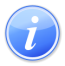 Descripción del Servicio 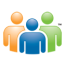 Audiencia y Propósito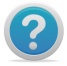 Consideraciones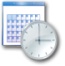 Lugar y Horario de Servicio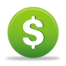 Costo del Servicio y Métodos de Pago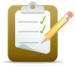 Requisitos para Obtener Servicio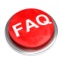 Preguntas Frecuentes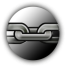 Enlaces Relacionados